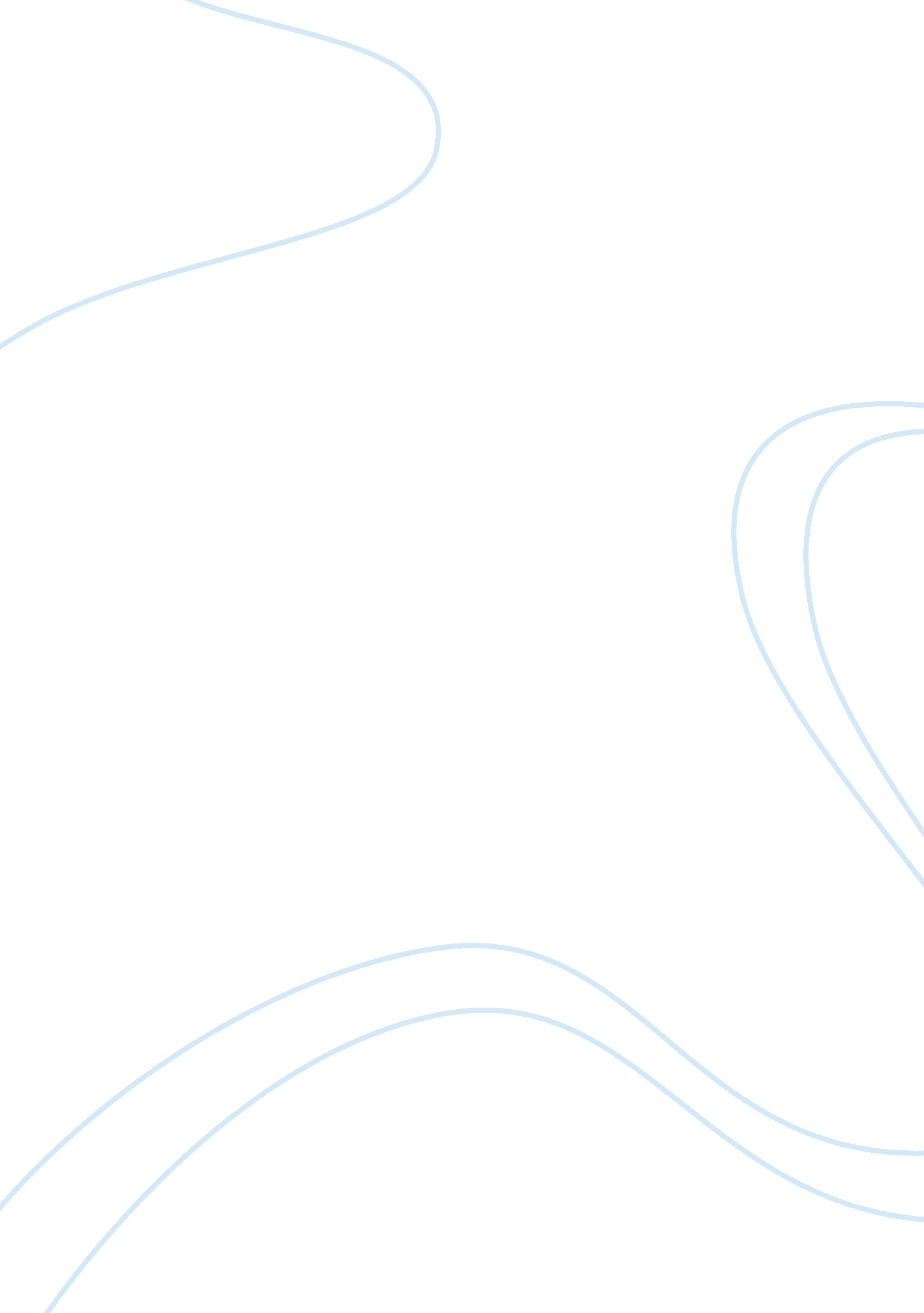 If you have to create an anthology of mexican american literature whom or which t...Literature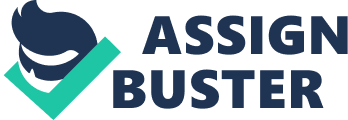 Insert Mexican Literature My anthology of the Mexican literature can undeniably comprise the most creative and significant ofthe Mexican and Spanish culture. It can also incorporate rich Argentina and Cuban traditions. The creative writing of the Lone Star State is a favourite of the entire region, hence can fall in my anthology. Additionally the significant contribution of Amrico Paredes and Jovita Gonzalez, Toms Rivera, Rolando Hinojosa, Sandra Cisneros and Estela Trambley Portillo would also not miss out on my anthology. In the poetic genre, the works of Ricardo Snchez, Angela de Hoyos, Carmen Tafolla, and Abelardo " Lalo" Delgado are rich in the Mexican cultural heritage and would fall in my anthology. This is because the works are rich in the colonial dynamics of the society (Martinez-Catsam 69). 
Moreover, my anthology would also encompass corridos, and verses done by music icons such as Santiago Jimenez, Sr., Lydia Mendoza, Selena and Freddy Fender. In view of this, the perceptions of these established legends, already popular in the entire United States, was founded on the aspirations and the contributions of the younger Mexican literary icons such as Christine Granados, Tonantzin Canestaro-Garcia, Erasmo Guerra, and the iconic Tejano. The literary giants represented the fresh blood; the new ideology of tolerance and change in the Mexican society, rather than the classical literary icons such as Carmen Tafolla, whose philosophies were largely based on conservatism (Gilb 3-5). In crafting this historic anthology, I would establish more than a mere literary compilation: It would blend the iconic work of historic ideologies with progressive thoughts of the younger generation of the contemporary world. Unlike the “ Hecho en Tejas,” which carries the literature of the colonial society (Gilb 113), my anthology can include a mosaic structure of the contemporary society of diverse views, and heritage. 
Works Cited 
Gilb, Dagoberto. La Próxima Parada Is Next. American Book Review, 32. 3 (2011): 3-5. 
Gilb Dagoberto. Hecho en Tejas: an anthology of Texas-Mexican literature. New York: UNM Press, 2008. 
Martinez-Catsam, Ana Luisa. Hecho en Tejas: An Anthology of Texas Mexican Literature. East Texas Historical Journal, 47. 1 (2009): 69. 